Игры по теме «Дикие животные»Сюрпризный момент «Чудесный мешочек»- Опускайте по-очереди руку в мешочек и доставайте по одной фигурке. Давайте посмотрим все вместе какие фигурки вы достали из чудесного мешочка. Назовите, кто у вас? Мышка, лягушка, ежик, заяц, лиса, волк, медведь. Дидактическая игра «Кто как голос подает?»Цель: познакомить детей, какие голоса подают дикие животные.- Скажите, как подают голос звери? - Что делает волк - …(воет).- Что делает лиса - … (тявкает).- Что делает медведь - … (ревет).- Что делает белка - … (цокает).Дидактическая игра «Чей хвост?» Цель: закрепить знания о животных, развивать память, мышление, внимание и мелкую моторику рук.Ход игры: Однажды утром лесные звери проснулись и видят, что у всех хвосты перепутаны: у зайца – хвост волка, у волка – хвост лисы, у лисы – хвост медведя…. Расстроились звери. Разве подходит зайцу хвост волка? Помоги зверям найти свои хвосты, ответив на вопрос «Чей это хвост?» Вот хвост волка. Какой он? (серый, длинный). Чей это хвост? – волчий. А это чей такой хвост – маленький, пушистый, белый? – зайца. И т. д.  Теперь все звери нашли свои хвосты.Дидактическая игра «Летает, плавает, бегает»Цель: изображать способ передвижения объекта.Ход игры: ведущий называет или показывает детям объект живой природы и предлагает детям изобразить способ передвижении этого объекта. Например, при слове «медведь» дети начинают подражать ходьбе как медведь; «сорока» дети начинают махать руками и так далее.Игра «Сложи картинку»Цель: учить детей складывать картинку из частей; развивать целостное восприятие, внимание, мышление.У ребенка картинка с диким животным, разрезанная на 4 части. - Какой зверь у тебя получился?  (Лиса.)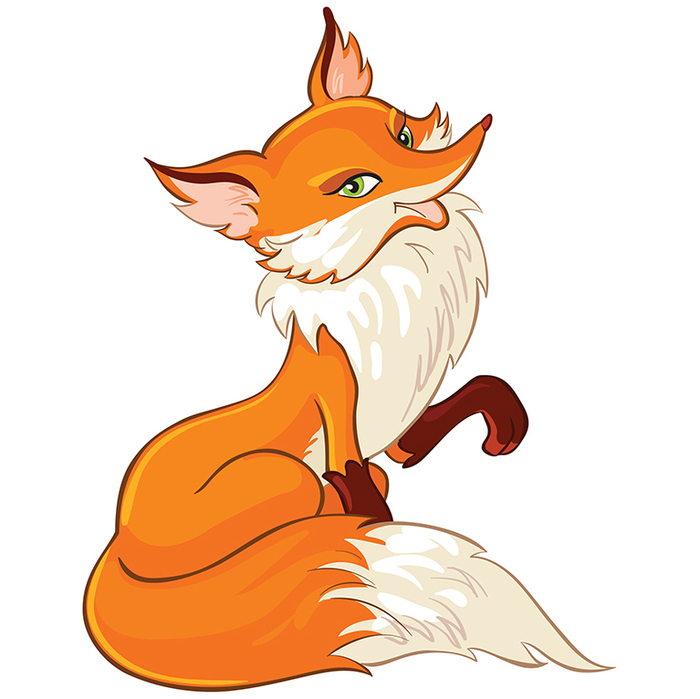 Дидактическое упражнение «Один-много»На каком дереве одна белка? На каком дереве много белок? Сколько белок на этом дереве? Одна. А на этом дереве сколько белок? Много.Дидактическая игра «Накорми зайцев морковкой»Накормите большого зайца большой морковкой, а маленького зайца — маленькой морковкой.Игра с прищепками «Колючий еж»Дети прикрепляют прищепки-колючки к силуэтному изображению ежа.Лепка «Лисий хвост»Дети лепят круговым раскатыванием толстую колбаску, затем пальчиком раскатывают-утончают края этой колбаски. Потом прикладывают хвост к изображению лисы и придавливают пальчиками.Дидактическая игра «Уложи медведей спать в берлоги»Вот два медведя. Один большой. Покажите большого медведя. Есть еще медведь маленький. Покажите маленького медведя. Уложите медведей спать. Большому медведю подберите большую берлогу, а маленькому медведю — маленькую берлогу.Конструирование «Оленьи рога»Дети с помощью счетных палочек прикладывают к голове оленя рога.Подвижная игра «Догони зайку»Дети строятся в шеренгу по линии на полу. Воспитатель стоит перед ними с зайкой в руке и произносит слова (дети помогают):Зайка, Зайка-попрыгайка,Поиграй-ка с нами, Зайка!Зайка будет убегать,А мы будем догонять!Воспитатель с зайкой убегает на другую сторону комнаты, а дети догоняют. При повторении игры воспитатель с зайкой убегают обратно.Зайчик: Спасибо вам ребята, вы мне очень помогли! Теперь я буду всегда веселый и не буду больше грустить, ведь у меня столько друзей теперь! До свидания!(Дети прощаются с зайчиком)Физкультминутка «Звериная зарядка»Пальчиковая игра «Мальчик с пальчик»- Мальчик с пальчик, Где ты был? (4 раза сгибать большой палец левой руки.)- Долго по лесу бродил! (4 раза сгибать большой палец правой руки.)Встретил я медведя, волка,Зайку, ежика в иголках. (Большой палец правой руки поочередно соприкасается с остальными пальцами.)Встретил белочку, синичку,Встретил лося и лисичку.Всем подарки подарил,Всяк меня благодарил. (4 пальца последовательно сгибаются – кланяются.)Пальчиковая игра «Белочка»Скачет белка-шалунишка («бегают» пальчиками по столу,Рвёт с сосновых веток шишки (сжимают поочерёдно кулачки на правой и левой руках).Лапками сжимает ловко (сжимают одновременно кулачки на правой и левой руках)И несёт в свою кладовку («бегают» пальчиками по столу).Пальчиковая игра «Дикие животные»Это зайчонок, это бельчонок.
Это лисенок, это волчонок.
(Поочередное сгибание пальцев, начиная с мизинца)А это спит и вздыхает спросонок
Бурый, мохнатый, смешной медвежонок.(Шевеление большим пальцем)Речевая игра-забава «Повторялки»Цель: развитие фонематического слуха и четкости произношения.Ход. Воспитатель произносит чистоговорки и побуждает детей повторять ихСа-са-са — у меня лиса.Са-са-са — иди к нам лиса.Су-су-су — даю Степе лису.Са-са-са — у кого лиса?Са-са-са — уходи лиса.Су - су-су — мы прогоним лису.Су-су-су — белку встретим мы в лесу.Су-су-су — волк живет в лесу.Раз – присядка.Два – прыжок.Это заячья зарядка.А лисята как проснуться,Любят долго потянуться,Обязательно зевнуть,Рыжим хвостиком вильнуть.А волчата спинку выгнутьИ легонечко подпрыгнуть.Ну а Мишка косолапый,Широко расставив лапы,То двумя, то всеми вместеДолго топчется на месте.А кому зарядки мало – Начинает все сначала.Присесть.Подпрыгнуть.«Ушки на макушке» - зайчики.Потереть кулачком глаза.Потянуться.Повороты туловища.Движения бедрами влево-вправо.Наклон вперед.Прыжок вверх.Согнуть руки в локтях.Ноги на ширине плеч.Переступание с ноги на ногу.Руки развести в стороны.